การหายอดคงเหลือและยอดคงเหลือปกติในบัญชีแยกประเภททั่วไป	การหายอดคงเหลือด้วยดินสอ คือ การหายอดคงเหลือในบัญชีแยกประเภททั่วไป ซึ่งนิยมหาด้วยดินสอเพราะหากมีการแก้ไขจะทำได้สะดวก สำหรับยอดคงเหลือในบัญชีแยกประเภททั่วไปด้านปกติมีรายละเอียดดังนี้	การหายอดคงเหลือด้วยดินสอ มีขั้นตอนดังนี้รวมยอดทางด้านเดบิตและทางด้านเครดิตและเขียนผลลัพธ์ตัวเล็กๆ ครึ่งบรรทัดด้วยดินสอไว้ที่บรรทัดถัดจากรายการสุดท้ายของด้านนั้นๆหาผลต่าง (ถ้ามียอดทั้งสองด้าน)เขียนผลลัพธ์ตัวเล็กๆ ครึ่งบรรทัดด้วยดินสอไว้ที่ช่องรายการ ทางด้านปกติของบัญชีนั้นๆ โดยเขียนให้ตกกับยอดรวม (ด้านที่มียอดมากกว่า)ตัวอย่าง	การหายอดคงเหลือจากบัญชีแยกประเภท					บัญชีเงินสด					เลขที่ 101ยอดคงเหลือความหมายและรูปแบบของงบทดลองความหมายของงบทดลอง	งบทดลอง (Trial Balance) คืองบที่พิสูจน์ความถูกต้องของการบันทึกบัญชีตามหลักบัญชีคู่ ดังนั้นยอดรวมของบัญชีทุกบัญชีทางด้านเดบิตต้องเท่ากับยอดรวมของบัญชีทุกบัญชีทางด้านเครดิตเสมอไปรูปแบบของงบทดลอง	รูปแบบของงบทดลองไม่มีรูปแบบตายตัวอาจเขียนจำนวนเงินเยื้องกันระหว่างเดบิตและเครดิตหรือทำเป็นช่องตารางเพื่อให้ดูง่ายและสวยงามรูปแบบประกอบด้วยหัวงบทดลอง ชื่อบัญชี เลขที่บัญชี จำนวนเงินเดบิต และจำนวนเงินเครดิต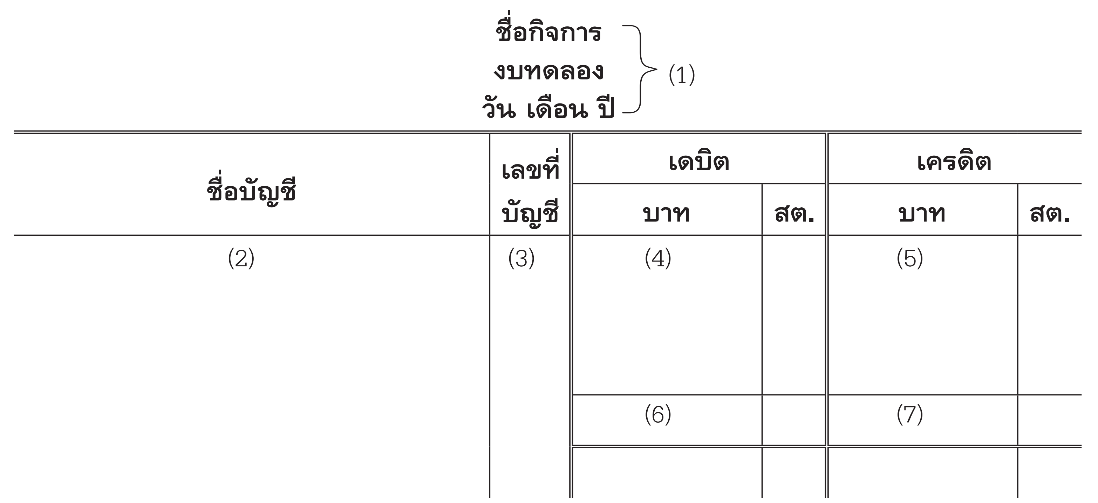 ตัวอย่าง  ต่อไปนี้ เป็นงบทดลอง ณ วันที่ 31 สิงหาคม 25x1มหาชนบริการงบทดลองวันที่ 31 สิงหาคม 25x1การหาข้อผิดพลาดกรณีงบทดลองไม่ลงตัวลักษณะของข้อผิดพลาด	ไม่มีผลกระทบต่อยอดรวมเกิดจากการบันทึกจำนวนเงินในสมุดบันทึกรายการขั้นต้นผิด เกิดจากการบันทึกรายการผิดบัญชี เกิดจากการบันทึกรายการผิดหลักบัญชี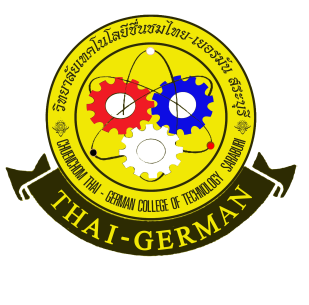 ใบความรู้ใบความรู้วิชาการบัญชีเบื้องต้น     รหัสวิชา 20200 –1002         สัปดาห์ที่ 10สาขาการบัญชี     ระดับชั้น ปวช.1สาขาการบัญชี     ระดับชั้น ปวช.1บทที่ 7 งบทดลองและกระดาษทำการชนิด 6 ช่องบทที่ 7 งบทดลองและกระดาษทำการชนิด 6 ช่องอ.ผู้สอน อรทัย  พิมพ์ทองอ.ผู้สอน อรทัย  พิมพ์ทองหมวดประเภทยอดคงเหลือปกติ1สินทรัพย์ เดบิต2หนี้สิน เครดิต3ทุน-เจ้าของกิจการ เครดิต3ถอนใช้ส่วนตัว/
เงินถอน-เจ้าของกิจการเดบิต4รายได้ เครดิต5ค่าใช้จ่าย เดบิตใบความรู้ใบความรู้วิชาการบัญชีเบื้องต้น     รหัสวิชา 20200 –1002         สัปดาห์ที่ 10สาขาการบัญชี     ระดับชั้น ปวช.1สาขาการบัญชี     ระดับชั้น ปวช.1บทที่ 7 งบทดลองและกระดาษทำการชนิด 6 ช่องบทที่ 7 งบทดลองและกระดาษทำการชนิด 6 ช่องอ.ผู้สอน อรทัย  พิมพ์ทองอ.ผู้สอน อรทัย  พิมพ์ทอง25x1ส.ค. 1  ทุน-เจ้าของกิจการ              60,000  25x1ส.ค. 10  วัสดุสำนักงาน                 11,200      15  ค่าซ่อมแซม                      2,100                      46,700               60,000                                              13,300ใบความรู้ใบความรู้วิชาการบัญชีเบื้องต้น     รหัสวิชา 20200 –1002         สัปดาห์ที่ 10สาขาการบัญชี     ระดับชั้น ปวช.1สาขาการบัญชี     ระดับชั้น ปวช.1บทที่ 7 งบทดลองและกระดาษทำการชนิด 6 ช่องบทที่ 7 งบทดลองและกระดาษทำการชนิด 6 ช่องอ.ผู้สอน อรทัย  พิมพ์ทองอ.ผู้สอน อรทัย  พิมพ์ทองชื่อบัญชีเลขที่บัญชีเดบิตเดบิตเครดิตเครดิตชื่อบัญชีเลขที่บัญชีบาทสต.บาทสต.เงินสด101          41,700--ลูกหนี้การค้า103            3,000-วัสดุสำนักงาน105          11,200-รถยนต์111         450,000-เจ้าหนี้การค้า201       144,000-ทุน-นายมหาชน301       360,000-รายได้ค่าบริการ401         12,600-ค่าซ่อมแซม501            2,100-ค่าเบี้ยเลี้ยง502            3,000-ค่าเช่าที่ทำการ503            5,000-ค่าโฆษณา504              600-        516,600-      516,600-